3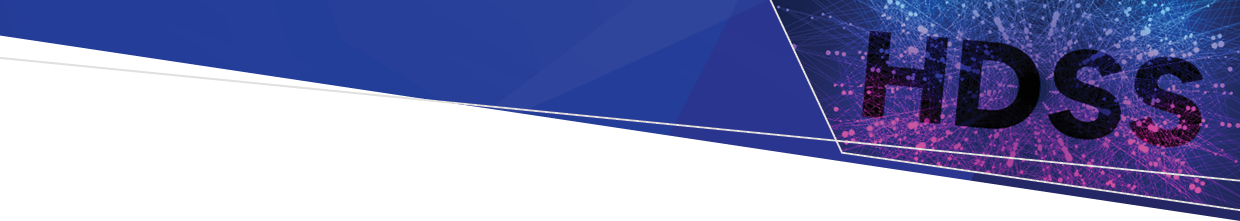 ContentsGlobal updates	1274.1	Victorian Mapping for NWAU 2023-24	1274.2	Updated campus code table	2274.3	Forms on the HDSS website	2Agency Information Management System (AIMS)	3274.4	COVID-19 Daily Capacity and Occupancy Register changes	3274.5	Statutory Duty of Candour reminder email error	3Victorian Admitted Episodes Dataset (VAED)	4274.6	VAED specifications update - DCID	4274.7	VAED failed submission files	4Victorian Integrated Non-Admitted Health Minimum Data Set (VINAH MDS)	5274.8	Corrections/Updates to the VINAH MDS manual 2023-24	5274.9	Telehealth video reporting	5Global updatesVictorian Mapping for NWAU 2023-24The Victorian ‘Mapping for NWAU’ document has been updated and published on the HDSS website: this update involves two changes:VINAH Program Stream code 1400 - Palliative Care Day Hospice, Non-medical, Tier 2 class 40.35 Palliative care was inadvertently deleted and has been reinstated. VINAH Program Stream code 4 - SACS Specialist Pain Management, Non-medical, was mapped to Tier 2 class 40.12 Rehabilitation and is now mapped to Tier 2 class 40.64 Chronic Pain Management (effective 1 July 2023).Updated campus code tableThe following public facilities have been added to the updated campus code table which will be available shortly on the HDSS website:The following private facilities have been added to the updated campus code table which is available on the HDSS website:*Marie Stopes International East St Kilda (6430) and Marie Stopes Maroondah (7710) have closed.Forms on the HDSS websiteThe Department of Health has created a number of MS Forms to standardise and streamline processes. The following forms are now available at the HDSS Forms webpage <https://www.health.vic.gov.au/data-reporting/health-data-standards-and-systems-hdss-forms>Late data exemption request forms – ESIS, VAED, VEMDRequest for MFT portal user accessSubscribe to HDSS Bulletin or Classification and Coding CommunicationsRequest to update work contact details Data collection specific processes:ESIS request for manual change NADC request to reportVAED testing notification VEMD data resubmission request The HealthCollect Portal User Request Form remains accessible at the HDSS HealthCollect webpage < https://www.health.vic.gov.au/data-reporting/healthcollect>Agency Information Management System (AIMS)COVID-19 Daily Capacity and Occupancy Register changesAmendments foreshadowed previously to the COVID-19 Daily Capacity and Occupancy Register (DCOR) data collection will be seen in the webforms from 1 February 2024. The changes reduce the data to be reported by removing:Staff capacity – Staff capacity impacted by COVID19 COVID specific beds Mortuary.Email any questions about these changes to the HDSS HelpDesk <hdss.helpdesk@health.vic.gov.au> Statutory Duty of Candour reminder email errorMandatory reporting to the Statutory Duty of Candour (SDC) data collection commenced with data for 1st Quarter, 2023-24, due by 14 January 2024.The SDC data collection collects the number of serious adverse patient safety events (“SAPSEs”) identified in one calendar quarter, and the statutory duty of candour (“SDC”) activity associated with those events conducted in the six months beginning on the first day of the quarter in which the event was identified.Sites that had not completed reporting of data for the 1st Quarter, 2023-24, received a system-generated non-compliance email on 13 January 2024, which included some errors: the incorrect due date was listed for 1st Quarter data, and 2nd Quarter data was incorrectly listed as overdue. These errors are being corrected for the next due date, being 14 July 2024, when data for Quarter 2, 2023-24 is to be reported.Notwithstanding these errors, it is the health service’s responsibility to ensure data submissions are completed by the due date.The following table is a reminder of the activity to be reported to the Statutory Duty of Candour data collection, how to find the form in the AIMS Selector, and when each quarter’s data is due to be reported:All public and private hospitals and registered day procedure centres, and public sector residential aged care services, must report data to the Statutory Duty of Candour data collection. More information can be found in the AIMS manual < https://www.health.vic.gov.au/data-reporting/agency-information-management-system-aims >, or by emailing Safer Care Victoria at dutyofcandour@health.vic.gov.au .Statutory Duty of Candour data is submitted using the webform found in the HealthCollect secure data portal. To request a HealthCollect login, please complete the HealthCollect Portal User Request Form.Victorian Admitted Episodes Dataset (VAED)VAED specifications update - DCID Updated VAED specifications for 1 July 2024 have been published on the HDSS Data Collections webpage < https://www.health.vic.gov.au/data-reporting/data-collections>. The previous version has been removed.The only change to the updated specifications is additional information about the Diagnosis Cluster ID (DCID) to be implemented from 1 July 2025. As introduction of the DCID is a significant change, this information is provided ahead of time to allow health services and software vendors sufficient time to plan for and implement this change.VAED failed submission files There has been a noticeable increase in the number of failed VAED data file submissions this financial year, mainly due to VAED submission files being uploaded with incorrect record formats, or invalid Header Record dates. Ensuring submission files meet processing requirements, as set out in data collection manuals, remains the responsibility of each health service.The most common cause of failed VAED data submissions is invalid Header Record (H5) dates. Header Record dates must adhere to the following requirements: Header Record Start Date – a valid date, one day greater than the End Date in the Header Record of the previous submission file e.g., End Date of previous file 31012024, Start Date of next file must be 01022024. (See below for exception*).Header Record End Date – a valid date greater than the current file’s Header Record Start Date but less than, or equal to, the last day of the month of the Header Record’s Start Date e.g., Start Date 25012024, End Date 31012024 will accept; Start Date 25012024, End Date 02022024 will reject because the End Date is after the end of the Start Date’s month.*The exception to the above is that the VAED will process more than one submission file with the same set of Header dates (Start and End) as were used in the preceding file: that is, the identical Start and End dates may be used in the next VAED submission file. To check which Start and End dates were used in each submission file, refer to the reports returned to the MFT Pickup folder after processing of each submission file. The Header Record Start and End Dates cannot be future dates: that is, these dates must be less than (before) the date on which the submission file is uploaded, e.g., uploading a file on 27 January 2024 with Start Date 28012024 and End Date 31012024 will reject because both are future dates.Files will fail if there is a gap between the End Date of the preceding submission file, and the Start Date of the next file, e.g., End Date 31012024 and next file’s Start Date 02022024: file with this Start Date will fail.The department does not approve of health services altering either the Start Date or End Date. It is expected that health services' contractual arrangements with software vendors require vendors to provide software that allows health services to meet their statutory reporting requirements.Health Services are advised to check their data submission files before uploading to the MFT portal for processing. Common VAED data file processing failures include:Header Record (H5) Start and End Dates are inconsistent with the previous submissionHeader Record (H5) Start and End Dates are future datesHeader Record (H5) Start and End date in different monthsIncorrect hospital code in the Header record (H5) or Trailer records (T5 and U5)The Header Record (H5) is not the first record in the submission file or is not presentThe Trailer Records (T5 and U5) are not the last two records of the submission file or are not present Data file for another collection is uploaded as a VAED submission Data file is uploaded to the incorrect hospital campus’s MFT portalIt is the health service's responsibility to work with their VAED system vendor to ensure that data file submission requirements are maintained.Submission file format and structure specifications are set out in the VAED manual accessible at the HDSS website <https://www.health.vic.gov.au/data-reporting/victorian-admitted-episodes-dataset>Victorian Integrated Non-Admitted Health Minimum Data Set (VINAH MDS)Corrections/Updates to the VINAH MDS manual 2023-24Section 3 – data elementsPatient/Client Death DatePatient/Client Death Date AccuracyPatient/Client Death PlaceTelehealth video reportingFollowing queries to the HDSS help desk, it was identified there may be some confusion around reporting telehealth video non admitted activity. Updated advice, previously published in HDSS Bulletin 229, regarding reporting telehealth video is provided below. Telehealth video contactsNon admitted activity delivered to a patient using videoconference i.e. Skype, FaceTime, Healthdirect video conference or other similar video application is in scope for VINAH reporting provided it meets the criteria for a contact. Telehealth video is considered a mode of delivery and is used in conjunction with the contact delivery setting to identify where the patient/client experiences the telehealth video contact.Example 1The contact is delivered by the health care provider to the patient/client at home or another non-hospital setting.Contact Client Present Status: 13-Patient/client via telehealth videoContact Delivery Mode:  3-Telehealth videoContact Delivery Setting: 31-Home or other applicable code.Example 2The contact is delivered between a health care provider at one health service and the patient and health care provider is at another health service.ProviderContact Client Present Status: 13-Patient/client via telehealth videoContact Delivery Mode:  3-Telehealth videoContact Delivery Setting: The location of the patient i.e. Hospital setting clinic/centre, Community based health facility or other applicable code.Provider where the patient is physically presentContact Client Present Status:10-Patient/client present with or without carer(s)/relative(s), 11-Patient/client present only or 12-Patient/client present with carer(s)/relative(s)Contact Delivery Mode: 3-Telehealth videoContact Delivery Setting: The location of the patient. i.e. Hospital setting clinic/centre, Community based health facility or other applicable code.Example 3The contact is delivered between a health care provider at one location campus A and the patient and health service provider at another location campus B.  Both health care providers are from the same health service and clinic. Report one contact only. The contact should be reported by Campus A.Contact Client Present Status: 13-Patient/client via telehealth videoContact Delivery Mode: 3-Telehealth videoContact Delivery Setting: 12–Hospital setting – clinic centre or other applicable codeContact Professional Group: Report one code for each participating health care provider.ContactsThe Data Collections unit manages several Victorian health data collections including:Victorian Admitted Episodes Dataset (VAED)Victorian Emergency Minimum Dataset (VEMD)Elective Surgery Information System (ESIS)Agency Information Management System (AIMS)Victorian Integrated Non-Admitted Health Minimum Dataset (VINAH)The HDSS Bulletin is produced at intervals to provide:answers to common questions recently directed to the HDSS help deskcommunication regarding the implementation of revisions to data collection specifications, including notification of amendments to specified data collection reference tablesfeedback on selected data quality studies undertakeninformation on upcoming eventsWebsiteHDSS website  <https://www.health.vic.gov.au/data-reporting/health-data-standards-and-systems>HDSS help desk Enquiries regarding data collections and requests for standard reconciliation reportsEmail HDSS help desk <HDSS.helpdesk@health.vic.gov.au>Other Victorian health data requestsVAHI Data Request Hub < https://vahi.freshdesk.com/support/home>HDSS BulletinIssue 274: 01 February 2024OFFICIALHospital / Campus nameCampus codeEffective dateCasey Early Parenting Centre5610 01/01/2024 Wyndham Early Parenting Centre5620 23/10/2023 Whittlesea Early Parenting Centre5630 15/11/2023 Hospital / Campus nameCampus codeEffective dateMarie Stopes International*756001/07/2023Avive Clinic858005/12/2023Cremorne Day Hospital859005/12/2023Doncaster Private Hospital879001/07/2023Northern Private Hospital882005/12/2023AIMS Selector: YearAIMS Selector: PeriodReport number of SAPSEs identified in period:Report SDC activity conducted for those SAPSEs in period:Due date for reporting2023-241st QuarterJul-Sep 2023July-Dec 20231-14 Jan 20242023-242nd QuarterOct-Dec 2023Oct 2023-Mar 20241-14 Apr 20242023-243rd QuarterJan-Mar 2024Jan-Jun 20241-14 Jul 20242023-244th QuarterApr-Jun 2024Apr-Sep 20241-14 Oct 20242024-251st QuarterJul-Sep 2024Jul-Dec 20241-14 Jan 2025ValidationsE016	The field '<FieldName>' (<HL7 Field>) is mandatory for this Program/Stream <Program/Stream> at this point in time (<Timing>), but no value was supplied.E154	Where a Date of Death is reported, a Date of Death Accuracy Code and 	Place of Death must be providedTo receive this publication in another format email HDSS help desk <HDSS.helpdesk@health.vic.gov.au>.Authorised and published by the Victorian Government, 1 Treasury Place, Melbourne.© State of Victoria, Australia, Department of Health, February 2024.Available at HDSS Bulletins <https://www.health.vic.gov.au/data-reporting/communications>